Temat: Roztwory i mieszaniny.Podział roztworów ze względu na wielkość cząstek fazy rozproszonej:Faza rozproszona- to substancja rozpuszczona, faza rozpraszająca- to rozpuszczalnik.1nm= 10-9 mhttps://portal.scholaris.pl/zasob/59710?bid=0&iid=&query=roztwory+w%C5%82a%C5%9Bciwe%2C+koloidy+i+zawiesiny&apiRoztwory- jako przykład mieszanin jednorodnych lub niejednorodnych.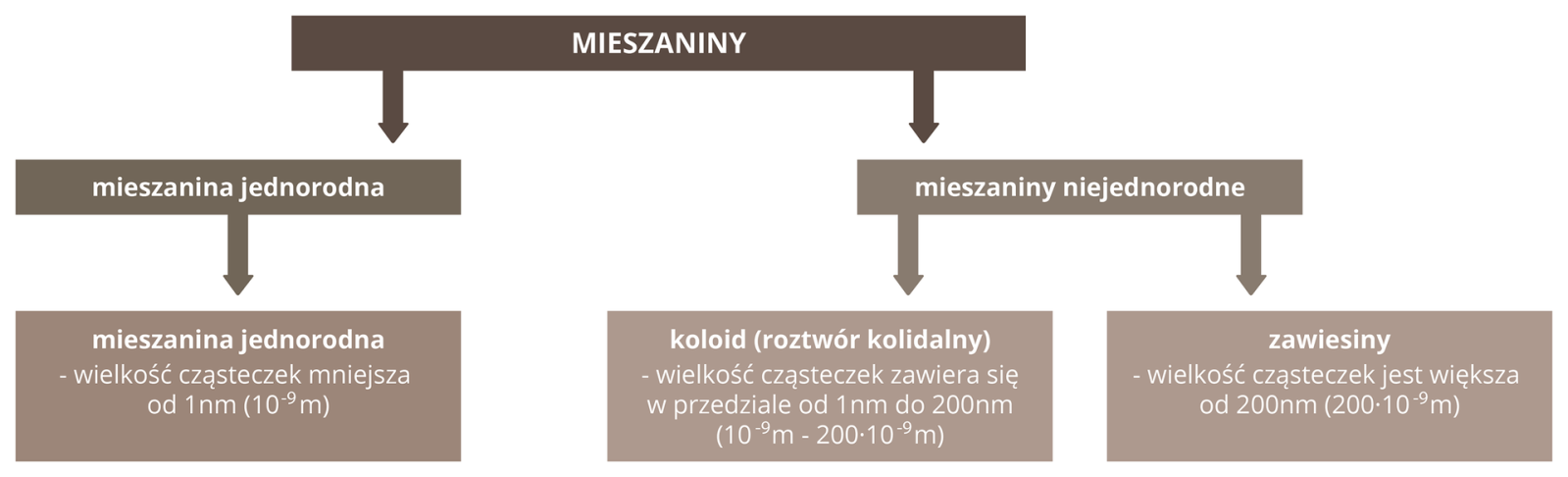 Emulsja- jako układ koloidalny.Emulsja- to mieszanina dwóch nierozpuszczających się w sobie cieczy, z których jedna jest rozproszona w drugiej w      postaci bardzo małych kropelek np. olej i woda.Skorzystaj z podręcznika- str. 204 i linku, aby dowiedzieć się czym charakteryzują się koloidy oraz emulsje.https://epodreczniki.pl/a/emulsja-jako-uklad-koloidalny/D1BiJj5bNWażne pojęcia: sedymentacja, dekantacja, destylacja, mieszanina jednorodna, mieszanina niejednorodna, krystalizacja, koloid, roztwór właściwy, układ homogeniczny, układ heterogeniczny.Uzupełnij puste miejsca:

a)…………………….- stosowne jest do rozdzielania składników, kiedy jeden z nich jest nielotny
np. rozdzielanie soli i wodyb)…………………….- wydzielanie z roztworu substancji w postaci kryształów
np. pozyskiwanie cukru i soli

c)…………………… - polega na przelewaniu mieszaniny przez sączek, ciała stałe pozostają na filtrze a płyny ściekają do pojemnika

d)…………………… - opadanie na dno cięższych cząsteczek pod wpływem siły ciężkości

e)…………………… - oddzielanie ciała stałego od cieczy poprzez zlanie cieczy znad osadu 

f)…………………….. - polega na rozdzielaniu składników mieszaniny jednorodnej, które różnią się temperaturą wrzenia 

g)przy użyciu…………………- rozdzielamy emulsję na wyjściowe składniki, np. olej z wodą

h)ekstrakcja - polega na rozdzielaniu mieszaniny i wykorzystaniu różnic w rozpuszczalności substancji

i)adsorpcja - polega na wykorzystaniu podłoża, które pochłania jeden ze składników mieszaniny

j)chromatografia - wykorzystuje różnicę w szybkości poruszania się składników mieszaniny
Sposoby rozdzielania mieszanin na wyjściowe składnikiUzupełnij tabelę:Podział mieszanin ze względu na stan skupienia substancji i rozpuszczalnika.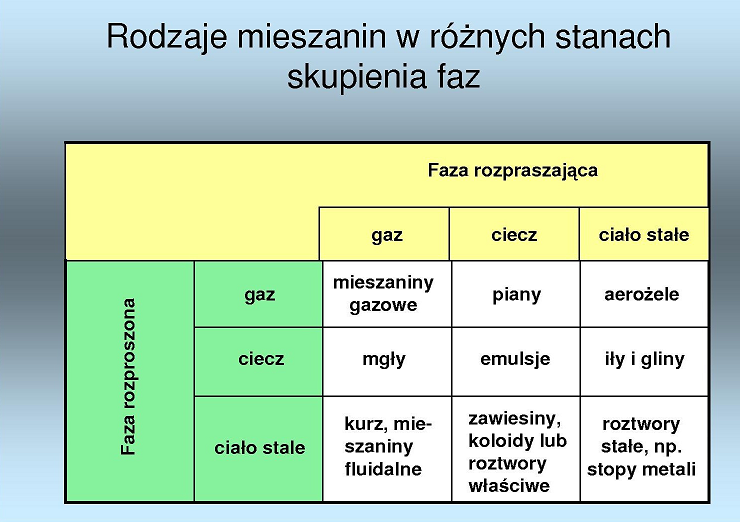 Wykonaj zadania:Aby rozdzielić różne mieszaniny użyto następującego sprzętu i zestawów: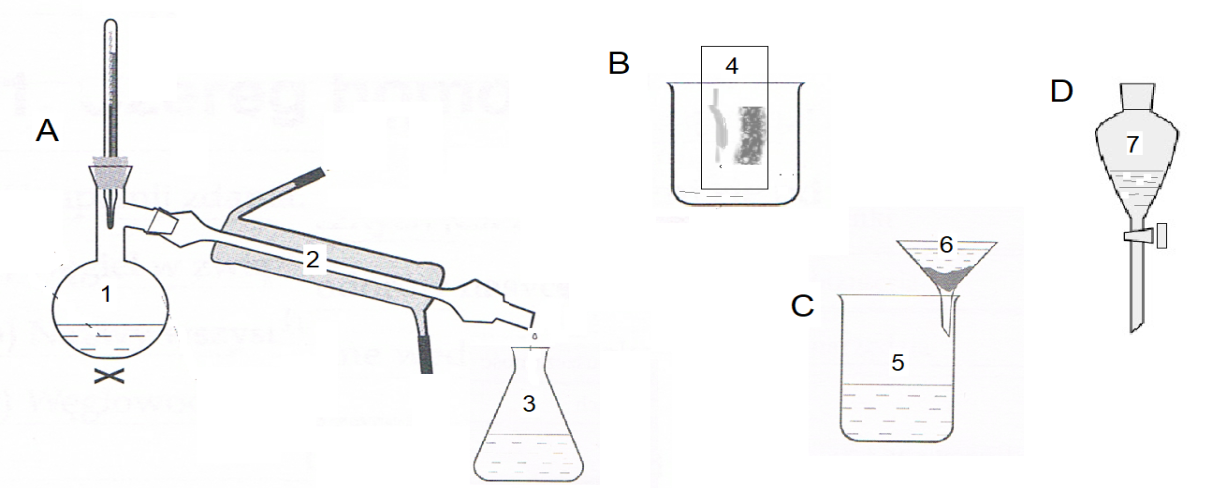 Podaj nazwę metody rozdzielania mieszanin, w której wykorzystano zestaw B. Napisz jak nazywa się prostokąt oznaczony numerem 4 i jakie ma on właściwości.Wyjaśnij jaka właściwość pozwala na rozdzielanie mieszanin wykorzystując zestaw D. Podaj nazwę szkła laboratoryjnego oznaczonego numerem 7.Podkreśl mieszaniny, które można rozdzielić używając zestawu A.skroplone powietrze • mąka z wodą • 40-procentowy roztwór etanolu •  ropa naftowa •  żelazo z siarkąPodaj nazwę metody rozdzielania mieszanin, w której wykorzystano w zestawie A i wyjaśnij na czym ona polega.Skreśl błędne informacje.Zestaw C służy do rozdziału mieszaniny jednorodnej / niejednorodnej. W zlewce pozostaje destylat / przesącz. Zastosowanie tej metody rozdzielania jest możliwe ze względu na różną gęstość / wielkość cząsteczek substancji. Roztwór właściwyKoloidZawiesinaRozmiar cząstek substancji rozpuszczonej m< 10-910-9– 10-7>10-7Rozmiar cząstek substancji rozpuszczonej nm<1100>100PrzykładyPrzykładyWodny roztwór soli, etanol z wodąRoztwór białka, majonez, kosmetyki, balsamy, emulsje, np. olej z wodąKreda z wodą, piasek z wodą Rodzaj mieszaninyMetoda rozdzielaniaWykorzystana właściwośćCukier z wodąodparowanieSól z wodąlotnośćOpiłki żelaza z siarkąwłaściwości magnetyczneAlkohol z wodądestylacjaPiasek z wodąKreda z wodąwielkość cząstek, stan skupienia substancjiOlej z wodą